INFORMAÇÃO DE IMPRENSA
02/01/2017O Guia MICHELIN Suíça 2017Com um aumento de 25% de restaurantes com estrela em cinco anos, o guia confirma a vitalidade da gastronomia helvética.A Suíça continua a ser o país com a maior concentração de restaurantes com estrela por habitante com os seus 117 endereços galardoados.“A seleção de 2017 confirma, uma vez mais, o alto nível e a incrível diversidade da gastronomia proposta entre Genebra e Saint-Gall, Basileia e Lugano”, comentou Michael Ellis, Diretor Internacional dos guias MICHELIN.  “A Suíça está entre as regiões culinárias mais variadas da Europa. A concentração de restaurantes franceses clássicos, com uma cozinha tradicional e produtos de qualidade, é especialmente densa. A par destas mesas, a Suíça dispõe igualmente de uma grande oferta de endereços que servem cozinha moderna e inovadora; uma variedade que qualquer pessoa pode encontrar na seleção Michelin”, concluiu Ellis.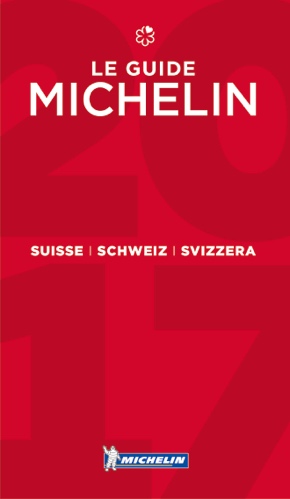 Nesta seleção de 2017, todos os restaurantes de três estrelas conservam a sua distinção este ano. São: O Schauenstein, em Fürstenau, o Cheval Blanc by Peter Knogl, situado em Basileia, e o Restaurant de l’Hôtel de Ville, em Crissier, perto de Lausanne, onde o novo chef manteve este alto reconhecimento.Dezanove mesas obtiveram duas estrelas, de entre as quais, três novas. O Silver, situado em Vals (GR), que tinha obtido a sua primeira estrela Michelin há um ano, conquistou uma nova nesta edição. O Ecco Zürich, em Zurique, foi distinguido diretamente com duas estrelas. Outro restaurante recompensado na seleção de 2017 do guia MICHELIN foi o After Seven, localizado em Zermatt (VS). A seleção de 2017 conta com 95 restaurantes com uma estrela. Entre estes, 12 obtiveram-na pela primeira vez este ano: O Tsé Fung, em Genebra, um estabelecimento que propõe cozinha chinesa, o MEGU, em Gstaad (BE), um restaurante japonês; o IGNIV by Andreas Caminada, em Bad Ragaz (SG); o Le Murenberg, em Bubendorf (BL); o La Pinte des Mossettes, em Cerniat (FR); o Glow by Armin Amrein, em Davos (GR); o La Riva, em Lenzerheide (GR); o Guarda Val, em Lenzerheide-Sporz; o Le Petit Manoir, em Morges (VD), o Pur, em Pfäffikon (SZ); o La Maison du Village, em Saint Aubin-Sauges (NE), e, por último, o Le Jardin des Alpes, em Villars-sur-Ollon (VD). O guia MICHELIN Suíça 2017 estabelece um recorde histórico em número de restaurantes premiados com um Bib Gourmand, tendo sido recompensados 139 restaurantes no total, ou seja, mais 20 endereços do que no ano anterior. Isto representa um aumento de 60% em cinco anos (comparando com os 87 endereços de 2012). Este reconhecimento recomenda as mesas que propõem uma refeição de qualidade a um preço moderado (entrada, prato principal e sobremesa por um preço máximo de 70 francos suíços, aproximadamente 65 euros). O guia MICHELIN Suíça 2017 inclui:3 	restaurantes de 3 estrelas19 	restaurantes de 2 estrelas, dos quais 3 novos95 	restaurantes de 1 estrela, dos quais 12 novos139 	restaurantes Bib Gourmand, dos quais 31 novos.Sobre o guia MICHELINO guia MICHELIN seleciona os melhores restaurantes e hotéis dos 28 países em que está presente. Verdadeira montra da gastronomia mundial, descobre o dinamismo culinário de um país, as novas tendências e os futuros talentos. Criador de valor para os restaurantes graças às distinções que atribui todos os anos, o guia MICHELIN contribui para o prestígio da gastronomia local e para o atrativo turístico dos territórios. Graças ao seu rigoroso sistema de seleção e do seu histórico conhecimento do setor da hotelaria e restauração, o guia MICHELIN proporciona aos seus leitores uma experiência única no mundo que lhe permite oferecer um serviço de qualidade.As seleções estão disponíveis em versão impressa e digital. São acessíveis tanto através da Internet como para todos os dispositivos móveis que propõem uma navegação adaptada às utilizações de cada pessoa, mas também um serviço de reserva on-line.Com o guia MICHELIN o Grupo continua a acompanhar milhões de pessoas nas suas deslocações para que possam também vivenciar uma experiência única de mobilidade. A missão da Michelin, líder do setor dos pneus, é contribuir de maneira sustentável para a mobilidade das pessoas e dos bens. Por este motivo, o Grupo fabrica, comercializa e distribui pneus para todo o tipo de veículos. A Michelin propõe igualmente serviços digitais inovadores, como a gestão telemática de frotas de veículos e ferramentas de ajuda à mobilidade. De igual forma, edita guias turísticos, de hotéis e restaurantes, mapas e atlas de estradas. O Grupo, que tem a sua sede em Clermont-Ferrand (França), está presente em 170 países, emprega 111.700 pessoas em todo o mundo e dispõe de 68 centros de produção implantados em 17 países diferentes que, em conjunto, fabricaram 184 milhões de pneus em 2015. A Michelin possui um Centro de Tecnologia que se encarrega da investigação e desenvolvimento com implantação na Europa, América do Norte e Ásia (www.michelin.es).O Guia MICHELIN Suíça 2017A seleçãoO Guia MICHELIN Suíça 2017Restaurantes com estrela
(Ordenados por cantão)oUma cozinha única. Justifica a viagem!Novas estrelas   N  n    	Uma cozinha excecional. Merece a pena um desvio!  Novas estrelas   N  mUma cozinha muito refinada. Compensa parar!    		Novas estrelas   N1 Fechado depois de terminar a época	Abreviaturas do nome dos cantõesO Guia MICHELIN Suíça 2017
As novas estrelas(Ordenados por cantão)n  mO Guia MICHELIN Suíça 2017Supressões de estrela(Ordenados por cantão)O Guia MICHELIN Suíça 2017Bib Gourmand =(Ordenados por cantão)Novos Bib Gourmand   NO Guia MICHELIN Suíça 2017Nuevos Bib Gourmand =(Ordenados por cantão)O Guia MICHELIN Suíça 2017 Supressões de Bib Gourmand =(Ordenados por cantão)DEPARTAMENTO DE COMUNICAÇÃOAvda. de Los Encuartes, 1928760 Tres Cantos – Madrid – ESPANHATel: 0034 914 105 167 – Fax: 0034 914 105 293ESTABELECIMENTOS SELECIONADOSESTABELECIMENTOS SELECIONADOSESTABELECIMENTOS SELECIONADOSESTABELECIMENTOS SELECIONADOSESTABELECIMENTOS SELECIONADOS545 hotéis1499 estabelecimentos954 Restaurantes26lGrande luxo e tradiçãoö142kGrande confortoõ14142jMuito confortávelô117221iConfortáveló465114hSimples mas confortávelò357134l      a 
h...IHotéis ou restaurantes agradáveisö      a 
ò131ALOJAMENTOALOJAMENTOALOJAMENTOLHotéis com spa101A MESA=Bib Gourmand Cozinha de qualidade a preços razoáveis139NCarta de vinhos especialmente atraente261ESTRELAS MICHELINESTRELAS MICHELINESTRELAS MICHELINmmmmmm95193LocalidadeEstabelecimentoCantãoBaselCheval Blanc by Peter KnoglBSFürstenauSchauensteinGRCrissierRestaurant de l'Hôtel de VilleVDLocalidadeEstabelecimentoCantãoBaselStuckiBSSatigny/Peney-DessusDomaine de ChâteauvieuxGELa Punt-Chamues-Ch.Bumanns Chesa PiraniGRSamnaunHomann's RestaurantGRSankt Moritz/ChampfèrEcco on snowGRValsSilver  NGRLe NoirmontGeorges WengerJULocalidadeEstabelecimentoCantãoVitznaufocusLUHägendorfLampart'sSOSchwyz/SteinenAdelbodenSZAsconaEccoTICossonayLe CerfVDLausanneAnne-Sophie PicVDMontreux/BrentLe Pont de BrentVDSierreDidier de CourtenVSZermattAfter Seven  NVSKüsnachtRICO'SZHZuriqueEcco Zürich  NZHZuriqueThe RestaurantZHLocalidadeEstabelecimentoCantãoGaisTruubeARHeidenGasthaus Zur Fernsicht – IncantareARRehetobelGasthaus Zum GupfARBernMeridianoBEBurgdorfEmmenhofBEGstaadCheseryBEGstaadLEONARD'SBELocalidadeEstabelecimentoCantãoGstaadMEGU  NBEGstaadSommetBEInterlaken/WilderswilAlpenblickBEScheunenbergSonneBESoncebozDu CerfBEThun/SteffisburgPanorama – CayennneBEWorbEisblumeBEBasel/BottmingenPhilippe Bamas – Restaurant SonneBLBubendorfLe Murenberg  NBLBubendorfOsteria TREBLOberwilSchlüsselBLBaselBel EtageBSBaselLes Quatre SaisonsBSBaselMatisseBSVaduz (Liechtenstein)Park-Hotel Sonnenhof – MaréeFLCerniatLa Pinte des Mossettes  NFRFribourgLe Pérolles/P.-A. AyerFRFribourg/BourguillonDes Trois ToursFRVillareposAuberge de la Croix BlancheBELocalidadeEstabelecimentoCantãoAnièresLe FlorisGEGenèveBayviewGEGenèveIl LagoGEGenèveLa BottegaGEGenèveLe Chat BottéGEGenève/BellevueTsé Fung  NGEGenève/CarougeLe FlaconGEGenève/ColognyAuberge du Lion d'OrGEGenève/ThônexLe CigalonGEArosaLa VettaGRBrailVivandaGRDavosGlow by Armin Amrein  NGRDavosSeehof-StübliGRKlostersWalserstube1GRLenzerheideLa Riva  NGRLenzerheide/SporzGuarda Val  NGRSamnaunLa Miranda Gourmet StübliGRSankt MoritzCà d'OroGRSankt MoritzDa VittorioGRSankt Moritz/ChampfèrTalvo By DalsassGREscholzmattRössli – JägerstübliLUVitznauPRISMALUNeuchâtel/Saint-BlaiseLe BoccaNELocalidadeEstabelecimentoCantãoSaint-Aubin/SaugesLa Maison du Village  NNEHergiswilSeerestaurant BelvédèreNWBad RagazIGNIV by Andreas Caminada  NSGMelsSchlüssel – NidbergstubeSGSankt GallenEinstein GourmetSGSankt Gallen / WittenbachSegretoSGFlühMartinSOFlühWirtshaus Zur SägeSOOlten/TrimbachTraubeSOSolothurn/RiedholzAttisholz – le feuSOHurdenAdler HurdenSZPfäffikonPur  NSZFreidorfMammertsbergTGSchlattingendreizehn sinneTGWigoltingenTaverne zum SchäfliTGBellinzonaLocanda OricoTICaviglianoTentazioniTILuganoArtéTIVacalloConca BellaTILausanneEligoVDLausanneLa Table d'EdgardVDMorgesLe Petit Manoir  NVDLocalidadeEstabelecimentoCantãoVeveyDenis MartinVDVeveyLes SaisonsVDVeveyLes Trois CouronnesVDVevey/Saint-LégierAuberge de la VeveyseVDVillars-sur-OllonLe Jardin des Alpes  NVDVufflens-le-ChâteauL'ErmitageVDCrans-MontanaL'OURSVSCrans-Montana / 
Plans MayensLe MontBlancVSOrsièresLes AlpesVSSaas-FeeWaldhotel FletschhornVSSionDamien GermanierVSVerbierLa Table d'EdgardVSVouvryAuberge de VouvryVSZermattCapriVSZermattThe OmniaVSMenzingenLöwenZGGattikonSihlhaldeZHUetikon am SeeWirtschaft zum WiesengrundZHWangen bei DübendorfSternen-BadstubeZHZürichEquiTable im Sankt MeinradZHZürichKameha Grand Zürich – YOUZHZürichMaison ManesseZHLocalidadeEstabelecimentoCantãoZürichmesaZHZürichPavillonZHZürichSeinZHAG:	ArgovieAI:	Rhodes intérieuresAR:	Rhodes extérieuresBE:	BernaBL:	Bâle-campagneBS:	Bâle-villeFL:	Principado do  
           LiechtensteinFR:	FriburgoGE:	GenebraGL:	GlarisGR:	GrisonsJU:	JuraLU:	LucerneNE:	NeuchâtelNW:	NidwaldOW:	ObwaldSG:	Saint GallSH:	SchaffhouseSO:	SoleureSZ:	SchwyzTG:	ThurgovieTI:	TessinUR:	UriVD:	VaudVS:	ValaisZG:	ZougZH:	ZuriqueLocalidadeEstabelecimentoCantãoValsSilverGRZermattAfter SevenVSZürichEcco ZürichZHLocalidadeEstabelecimentoCantãoGstaadMEGUBEBubendorfLe MurenbergBLCerniatLa Pinte des MossettesFRGenève/BellevueTsé FungGEDavosGlow by Armin AmreinGRLenzerheideLa RivaGRLenzerheide/SporzGuarda ValGRSaint-Aubin/SaugesLa Maison du VillageNEBad RagazIGNIV by Andreas CaminadaSGPfäffikonPurSZMorgesLe Petit ManoirVDVillars-sur-OllonLe Jardin des AlpesVDLocalidadeEstabelecimentoCantãoEstrelas 2015Estrelas 2016WidenRyokan Hasenberg – UsagiyamaAG10ThörigenLöwenBE10BubendorfLandgasthof Talhaus – PUROBL10AnièresLe FlorisGE21GenèveVertig'OGE10Bad RagazÄbtestubeSG10UznachDer KunsthofSG10SolothurnZum Alten Stephan – Zaugg's ZunftstubeSO10AsconaLocanda BarbarossaTI10AsconaSevenTI10EglisauLa PassionZH10Uetikon am SeeWirtschaft zum WiesengrundZH21ZürichRigiblick – SpiceZH10LocalidadeEstabelecimentoCantãoErlinsbachHirschenAGFislisbachLindeAGMägenwilBärenAGWölflinswilLandgasthof OchsenAGHeidenGasthaus Zur Fernsicht – Restaurant  NARTeufenAnkerARUrnäschUrnäscher KreuzARAdelbodenSchönbühl  NBEAeschi b. Spiez / AeschiriedPanoramaBEBernKirchenfeldBEBernmilles sens – les goûts du mondeBEBielVilla Lindenegg  NBEBüren an der AareIl Grano  NBEBurgdorfLa PenduleBEBurgdorfZur Gedult  NBEEmmenmattMoosegg  NBEFrutigenNational – Philipp BlaserBEGerolfingenZüttelBEGstaadBernerhof – Basta by Dalsass  NBEGstaad/Saanen16 Art BarBEInterlaken/UnterseenbenacusBELocalidadeEstabelecimentoCantãoInterlaken/WilderswilAlpenblick – DorfstubeBEKanderstegRitterBELangenthalAuberge – Bistro  NBELyss/SubergPfister's Goldener KrugBEMeiringenVictoriaBEOrvin/Les Prés d'OrvinLe GrillonBEReichenbachBärenBEScheunenbergSonne – BistroBESoncebozDu Cerf – BrasserieBESpiezEden – Belle Époque  NBEThun/HilterfingenSchönbühlBEThun/OberhofenPark Hotel – Montana  NBEThun/SteffisburgPanorama – BistroBETwannFontana  NBEUtzenstorfBärenBEBasel/BottmingenBasilicumBLBasel/BottmingenPhilippe Bamas Restaurant Sonne – Bistro du SoleilBLBubendorfLandgasthof Talhaus – PURO  NBLBaselAu Violon  NBSBaselOlivBSMurtenKäsereiFRVillareposAuberge de la Croix Blanche – BistroFRChancyDe la PlaceGELa Croix-de-Rozon / LandecyAuberge de LandecyGELocalidadeEstabelecimentoCantãoGenèveBistrot du Boeuf RougeGEGenèveLe Bistrot Laz NilloGEGenèveLa Cantine des CommerçantsGEGenèveChez Philippe  NGEGenève / 
Collonge-BelleriveCollonge Café  NGEHermanceRestaurant du Quai  NGEArosaArosa Kulm – Ahaan ThaiGRDavosGrischa – LeontoGRFtanParadies – La CucagnaGRJeninsAlter Torkel  NGRLaax/Crap MasegnDas ElephantGRLenzerheideScalottas – TerroirGRLa Punt-Chamues-Ch.Gasthaus KroneGRSankt MoritzDal MulinGRSankt Moritz/ChampfèrGiardino Mountain – StüvaGRSan VittoreOsteria Fagetti  NGRSentPensiun AldierGRTrunCasa TödiGRZuozDortaGRZuozEngiadinaGRPleujouseChâteau de PleujouseJUAdligenswilRössliLUBlatten bei MaltersKrone – GaststubeLUEberseckenSonneLULocalidadeEstabelecimentoCantãoEmmenKreuzLUEscholzmattRössli – Chrüter GänterliLUHochdorfbraui  NLULuzernReussbad  NLULuzernSchlössli Utenberg  NLUSempachGasthof AdlerLUSurseeamrein'SLUWikonbim buume schönlokal  NLUWolhusenMahoiLUAuvernierBrasserie du PoissonNELa Chaux-de-FondsLa Parenthèse  NNEEngelbergHess by BraunertsOWSachselnGasthaus EngelOWSankt NiklausenAlpenblickOWBalgachBad BalgachSGLömmenschwilRuggisbergSGMelsSchlüsselstubeSGMelsWaldheimSGSankt GallenCandelaSGSankt GallenNetts SchützengartenSGWidnauPaul'sSGWilHof zu WilSGEgerkingenKreuzSOGrenchenChappeliSOLocalidadeEstabelecimentoCantãoGunzgenSonneSOSolothurnZum Alten StephanSOSolothurn/RiedholzAttisholz – GaststubeSORied-MuotathalAdlerSZRiemenstaldenKaiserstockSZDiessenhofenGasthaus SchupfenTGWeinfeldenPulcinellaTGAsconaAerodromo da NaniTIAsconaSeven AsiaTIAscona/LosoneCentrale  NTIBrissagoOsteria al GiardinettoTICapolagoGrotto Eguaglianza  NTILugano/MassagnoGrotto della SaluteTITegna/Ponte BrollaT3e TerreTIGurtnellenGasthaus im FeldURAigleLa Pinte CommunaleVDArzierAuberge de l'Union – CaféVDCossonayLa Fleur de SelVDGrandvauxAuberge de la Gare  NVDLausanneLe P'tit Lausannois  NVDLausanne /
Chalet-à-GobetLe Berceau des SensVDMézièresDu Jorat – BrasserieVDValeyres-sous-RancesA la Vieille AubergeVDYensAuberge de la Croix d'Or – Bistro  NVDLocalidadeEstabelecimentoCantãoBlatten im LötschentalNest- und BietschhornVSCrans-Montana/BlucheEdoVSSaas FeeSpielbodenVSChamthe blinkerZGOberägeriHirschen  NZGZugRathauskeller BistroZGZugZum Kaiser Franz im RösslZGAdliswilKroneZHBubikonLöwen – Gaststube  NZHBülachZum Goldenen KopfZHEglisauGasthof Hirschen – Bistro  NZHErlenbachZum PflugsteinZHOberstammheimZum HirschenZHStäfaGasthof zur SonneZHZürichDa AngelaZHZürichDrei StubenZHZürichHopfenauZHZürichKaufleutenZHZürichSein – Tapas BarZHZürichWidder – AuGustZHZürichStapferstube da RizzoZHZürich/KlotenRiasZHLocalidadeEstabelecimientoCantãoHeidenGasthaus Zur Fernsicht – RestaurantARAdelbodenSchönbühlBEBielVilla LindeneggBEBüren an der AareIl GranoBEBurgdorfZur GedultBEEmmenmattMooseggBEGstaadBernerhof – Basta by DalsassBELangenthalAuberge – BistroBESpiezEden – Belle ÉpoqueBEThun/OberhofenPark Hotel – MontanaBETwannFontanaBEBubendorfLandgasthof Talhaus – PUROBLBaselAu ViolonBSGenèveChez PhilippeGEGenève / 
Collonge-BelleriveCollonge CaféGEHermanceRestaurant du QuaiGEJeninsAlter TorkelGRSan VittoreOsteria FagettiGRHochdorfbrauiLULuzernReussbadLULuzernSchlössli UtenbergLUWikonbim buume schönlokalLULocalidadeEstabelecimentoCantãoLa Chaux-de-FondsLa ParenthèseNEAscona/LosoneCentraleTICapolagoGrotto EguaglianzaTIGrandvauxAuberge de la GareVDLausanneLe P'tit LausannoisVDYensAuberge de la Croix d'Or – BistroVDOberägeriHirschenZGBubikonLöwen – GaststubeZHEglisauGasthof Hirschen – BistroZHLocalidadeEstabelecimentoCantãoSafenwilCentralAGDüdingenGasthof zum OchsenFRMurten/MerlachLa Pinte du Vieux ManoirFRVersoixDu LacGEMalansWeiss KreuzGRSaint-Aubin/SaugesLa Maison du VillageNEBaulmesL'AubergeVDMontricherAuberge aux 2 SapinsVDFiesch/NiederernenGommerstubaVSWinterthur/WülfingenTaggenbergZHZürichRigiblick – Bistro QuadrinoZH